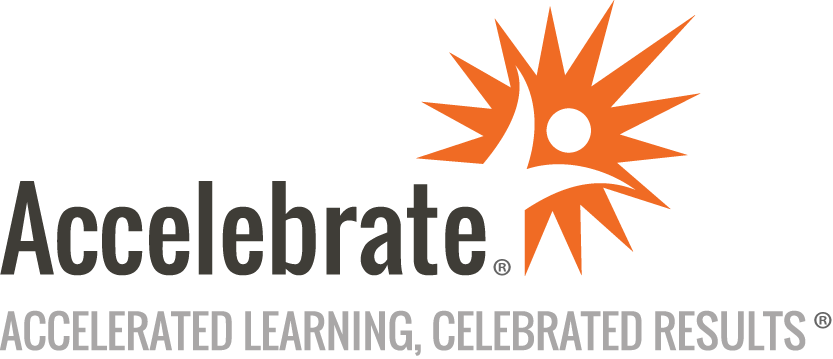 Automation Anywhere: Upgrading to Version 360 from v11Course Number: RPA-124
Duration: 4 daysOverviewThis instructor-led, hands-on Automation Anywhere: Automation 360 training course is intended for certified Automation Anywhere© v11 practitioners who are looking to upskill to Automation 360. Students learn how to leverage the new features of Automation 360 and the differences between the local client-based v11 and the cloud-based 360.Note: Due to this class’s extensive hands-on activities, attendance is capped at 10 attendees instead of Accelebrate’s standard maximum of 15.PrerequisitesAll students must have previous experience building solutions using Automation Anywhere v11.MaterialsAll Automation Anywhere training students receive comprehensive courseware.Software Needed on Each Student PCThe class is conducted in a remote lab environment that Accelebrate provides.A desktop or laptop is needed (no tablets).Students make an RDP connection to an externally hosted machine (this can be tested before the training).ZoomAn email with detailed instructions to check your connection is sent in advance.ObjectivesAfter attending this course, participants will have a clear understanding of all the functional differences between Automation Anywhere v11 and Automation 360.OutlineIntroductionShowcasing Automation Anywhere Automation 360Key Differences Between Automation v11 and Automation 360Diving into Automation 360PackagesUniversal RecorderAutomation 360 VariablesVariable data Manipulation and OperationsExcel Basic and AdvancedOffice 365 CommandsAutomation 360 Error HandlingJavaScript and Python Scripting FunctionsAutomation 360 best practices and standardsConclusion